RCCE Accounting Service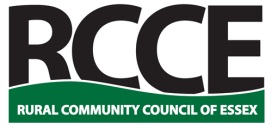 Enquiry Form – please complete and return to: Sue Gibson-RCCE, Threshelfords Business Park, Inworth Road, Feering, Essex, CO6 9SEsue.gibson@essexrcc.org.uk   Tel: 01376 574330Name: ……………………………………………………………………………………………………………………………………………..Village Hall/Community Building ……………………………………………………………………………………………………..Your address ……………………………………………………………………………………………………………………….............................................................................................................................................................................Email address ………………………………………………………………………………………………………………………………….Telephone number ………………………………………………………………………………………………………………………….I am interested in (please tick box):Attending a Village Halls & Community Buildings Training event for Treasurers  		One to One support for:Book-keepingExcel template Changing from manual to electronic accounting systemsCharity requirements including Trustees Annual Report and preparation of Annual AccountsIndependent Examination of year end accounts  Please provide a copy of your latest accounts and RCCE will advise on costsIf you require other financial support, advice and information from RCCE, please state below your requirements and we will confirm if we able to provide this for you:…………………………………………………………………………………………………………………………………………………………………………………………………………………………………………………………………………………………………………………………………………………………………………………………………………………………………………………………………………………………………………………………………………………………………………………………………………………………………………